I SAVAITĖ (DARŽELIS)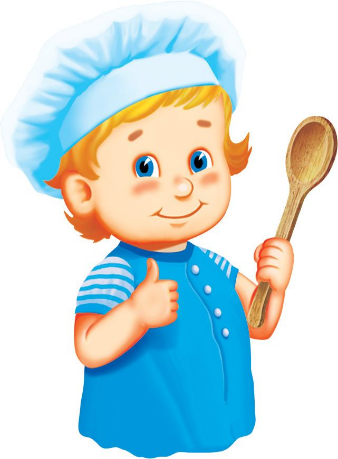 II SAVAITĖ (DARŽELIS)III SAVAITĖ (DARŽELIS)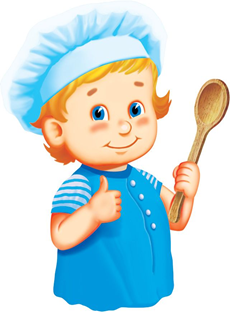 PusryčiaiPietūsVakarienėPirmadienisKvietinių kruopų košė T (200)Šviesi duona su sviestu ir fermentiniu sūriu (35/7/20)Arbatžolių arbata nesaldinta (200)Vaisiai (120)Žirnių ir perlinių kruopų sriuba TA (150)Ruginė duona (35)Kiaulienos maltinukas T (80)Virtos bulvės TA (80)Daržovių sal. su neraf. al. (80)Pagardintas stalo vanduo (200)Kepti varškėčiai T (140)Trintų uogų padažas su bananais (35)Arbatžolių arbata nesaldinta (200)AntradienisKukurūzų kruopų košė su sviestu T (200/8)Cukrus su cinamonu (4)Duoniukai/Trapučiai (10)Varškės užtepėlė (15)Arbatžolių arbata nesaldinta (200)Vaisiai (120)Bulvių sriuba su miežinėmis kruopomis TA (150)Ruginė duona (35)Plovas su vištiena T (140/50)Daržovių sal. su neraf. al. (80)Pagardintas stalo vanduo (200)Virti makaronai T (160)Sviesto ir grietinės padažas (20)Arbatžolių arbata nesaldinta (200) TrečiadienisPenkių javų dribsnių košė su sviestu T (200/7) Duoniukai/Trapučiai su lydytu sūriu (15/20)Arbatžolių arbata su citrina (200)Vaisiai (100)Barščiai su bulvėmis TA (150)Ruginė duona (30)Jautienos befstrogenas T (70/30)Virtos bulvės TA (80)Daržovės (100)Pagardintas stalo vanduo (200)Sklindžiai (150)Jogurto ir uogienės padažas (30)Arbatžolių arbata nesaldinta (200)KetvirtadienisVirtas kiaušinis T (60)Ž. žirneliai/kukurūzai (konserv.) (50)Šviesi duona su sviestu (30/6)Kakava su pienu (saldinta) (150)Vaisiai (120)Daržovių  sult. su mak. ir bulvėmis TA (150)Ruginė duona (35)Troškinta kalakutiena (60/40)Virtos ankštinės daržovės TA (80)Daržovės (70)Pagardintas stalo vanduo (200)Bulvių košė su brokoliais T (200)Kiaulienos ir grietinės padažas (45)Kefyras (150)PenktadienisGrikių kruopų košė su nerafinuotu aliejumi TA (200/7)Duoniukai/Trapučiai (15)Morkų užtepėlė A (25)Arbatžolių arbata nesaldinta (200)Vaisiai (120)Pupelių sriuba su višt. gab. ir bulvėmis T (130/20)Ruginė duona (viso grūdo) (35)Žuvies kukulis T (90)Bulvių košė su morkomis T (80)Burokėlių salotos (50)Daržovės (50)Pagardintas stalo vanduo (200)Varškės ir ryžių apkepas T (150)Grietinė (15)Trintų uogų padažas su bananais (25)Arbatžolių arbata nesaldinta (200)PusryčiaiPietūsVakarienėPirmadienisRyžių košė su sviestu T (200/8)Trintų uogų padažas (30)Duoniukai/Traputis (15)Saldi varškės užtepėlė (20)Arbatžolių arbata nesaldinta (200)Vaisiai (80)Daržovių sriuba TA (150)Ruginė duona (30)Kiaulienos kukulis T (80)Virtos grikių kruopos TA (80)Daržovės (100)Pagardintas stalo vanduo (200)Keptos bulvės A (120)Daržovės (50)Kefyras (120)AntradienisAvižinių dribsnių košė su sviestu T (200/8)Sausučiai (20)Kakava su pienu (saldinta) (200)Vaisiai (150)Kopūstų sriuba su bulvėmis TA (150)Ruginė duona (35)Vištienos kepinukas T (80)Trošk. ryžių kr. TA (80)Daržovių salotos su jogurtu (80)Pagardintas stalo vanduo (200)Virti varškėčiai T (150)Saldintas jogurto padažas (30)Arbatžolių arbata nesaldinta (200)TrečiadienisOmletas T (100)Šviesi duona su sviestu (35/5)Ž. žirneliai/kukurūzai (konserv.) (50)Arbatžolių arbata nesaldinta (200)Vaisiai (150)Barščiai su pupelėmis TA (150)Ruginė duona (35)Jautienos ir kiaulienos mažylių (100)Bulvių košė T (80)Daržovės (80)Pagardintas stalo vanduo (200)Makaronai su trošk. kiaul. ir grietinės pad. T (125/50)Daržovių sal. su neraf. al. (80)Arbatžolių arbata nesaldinta (200)KetvirtadienisManų kruopų košė su cinamonu ir cukrumi T (200/4)Šviesi duona su sviestu ir fermentiniu sūriu (30/6/15)Arbatžolių arbata nesaldinta (200)Vaisiai (120)Žirnių sriuba TA (150)Ruginė duona (35)Troškintas kalakutienos kepsnelis T (80)Virtos avižinės kruopos TA (80)Daržovių sal. su neraf. al. (80)Pagardintas stalo vanduo (200)Varškės pudingas T (150)Grietinė (15)Trintų uogų padažas su bananais (25)Arbatžolių arbata nesaldinta (150)PenktadienisKvietinių kruopų košė su sviestu T (200/8)Šviesi duona (30)Pupelių užtepėlė TA (20)Arbatžolių arbata nesaldinta (200)Vaisiai (80)Ryžių kr. sriuba su višt. gab. T (130/20)Ruginė duona (25)Kepta žuvis (riebi) T (75)Bulvių košė T (80)Burokėlių sal. su ankštinėmis daržovėmis (70)Pagardintas stalo vanduo (200)Pieniška makaronų sriuba T (200)Šviesi duona su sviestu ir fermentiniu sūriu (35/7/20)PusryčiaiPietūsVakarienėPirmadienisGrikių kruopų košė su nerafinuotu aliejumi TA (200/5)Duoniukai/Trapučiai (15)Varškės užtepėlė (20)Kakava su pienu (saldinta) (200)Vaisiai (80)Agurkinė sriuba su perl.kr TA (150)Ruginė duona (35)Kiaulienos mažylių balandėlis T (100)Bulvių košė T (80)Daržovės (100)Pagardintas stalo vanduo (150)Trinta cukinijų/moliūgų sriuba TA su grietinėle (200/8)Šviesi duona su sviestu ir fermentiniu sūriu (35/7/20)AntradienisMakaronai su varške ir sviestu T (150/50/5)Arbatžolių arbata su citrina nesaldinta (200)Vaisiai (80)Lęšių sriuba TA (150)Ruginė duona (30)Troškinta vištiena T (60/60)Virtos bulvės TA (80)Daržovių sal. su neraf. al. (50)Daržovės (40)Pagardintas stalo vanduo (200)Sklindžiai su obuoliais (120)Jogurto ir uogienės padažas (35)Arbatžolių arbata nesaldinta (200)TrečiadienisKukurūzų kruopų ir moliūgų košė su sviestu TA (150/8)Natūralus jogurtas (120)Trintų uogų padažas (35)Duoniukai/trapučiai (15)Arbatžolių arbata nesaldinta (150)Vaisiai (150)Špinatų sriuba su bulvėmis TA (150)Ruginė duona (35)Virti jautienos kukuliai T (80)Bulvių košė T (80)Troškinti kopūstai TA (100)Daržovės (50)Pagardintas stalo vanduo (200)Varškės spygliukai T (150)Grietinės ir sviesto padažas (30)Arbatžolių arbata nesaldinta (200)KetvirtadienisKiaušinių košė T (100)Šviesi duona su sviestu (35/7)Ž. žirneliai/kukurūzai (konserv.) (50)Daržovės (50)Arbatžolių arbata nesaldinta (200)Vaisiai (100)Barščiai su bulvėmis TA (150)Ruginė duona (35)Kalakutienos maltinukas T (80)Virtos ankštinės daržovės TA (80)Daržovių sal. su neraf. al. (80)Pagardintas stalo vanduo (200)Plovas su kiauliena T (150/50)Daržovės (50)Ruginė duona (25)Arbatžolių arbata nesaldinta (200)PenktadienisRyžių kruopų košė su sviestu T (200/8)Sausučiai (30)Arbatžolių arbata nesaldinta (200)Vaisiai (120)Bulvių sriuba su miež. kr. TA (150)Ruginė duona (35)Žuvies maltinukas T (80)Žirnių ir bulvių košė T (80)Burokėlių salotos (50)Daržovės (50)Pagardintas stalo vanduo (200)Makaronai su trošk. kalak. pad. T (125/50)Daržovės (60)Arbatžolių arbata nesaldinta (200)